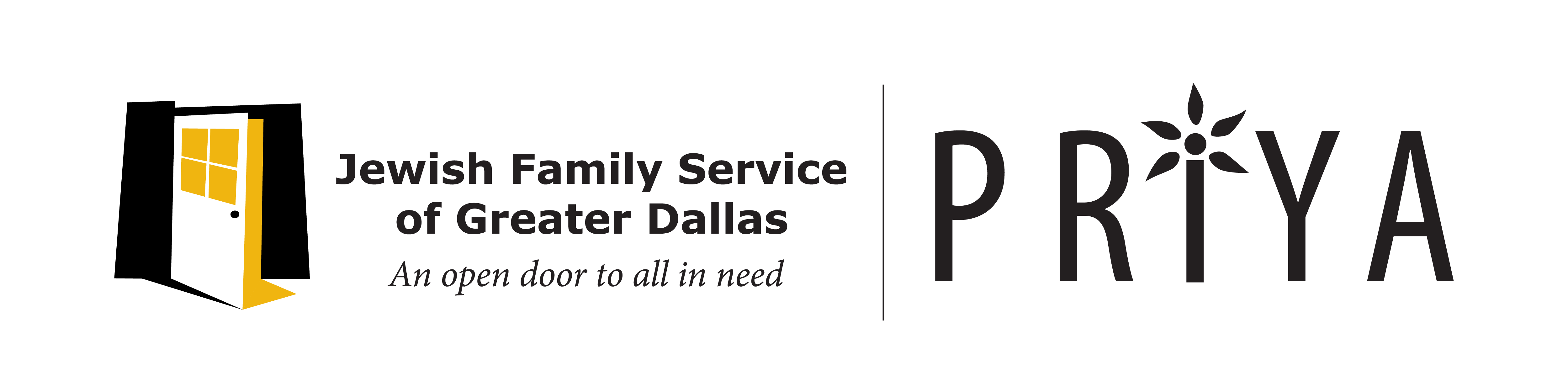 Letter of Recommendation for The Priya Fund ApplicationPlease submit a letter of recommendation from your rabbi along with your Priya application. This letter should speak to your commitment to living a Jewish life, the role Judaism plays in your life currently and how Judaism would impact your parenting.For any questions, please reach out to cnottingham@jfsdallas.org.